ObjednatelObjednatelObjednatelIČO:IČO:70878854DIČ: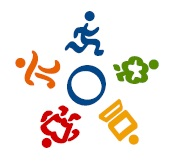 Základní škola Jihlava,Křížová 33, příspěvková organizaceZákladní škola Jihlava,Křížová 33, příspěvková organizaceZákladní škola Jihlava,Křížová 33, příspěvková organizaceZákladní škola Jihlava,Křížová 33, příspěvková organizaceZákladní škola Jihlava,Křížová 33, příspěvková organizaceZákladní škola Jihlava,Křížová 33, příspěvková organizaceZákladní škola Jihlava,Křížová 33, příspěvková organizaceZákladní škola Jihlava,Křížová 33, příspěvková organizaceZákladní škola Jihlava,Křížová 33, příspěvková organizaceZákladní škola Jihlava,Křížová 33, příspěvková organizaceZákladní škola Jihlava,Křížová 33, příspěvková organizaceZákladní škola Jihlava,Křížová 33, příspěvková organizaceZákladní škola Jihlava,Křížová 33, příspěvková organizaceKřížová 1367/33Křížová 1367/33Křížová 1367/33Křížová 1367/33Křížová 1367/33Křížová 1367/33Křížová 1367/33Křížová 1367/33586 01  Jihlava586 01  Jihlava586 01  Jihlava586 01  Jihlava586 01  Jihlava586 01  JihlavaDodavatelDodavatelIČO:27682641DIČ:CZ27682641KNIHKUPECTVÍ OTAVA s.r.o.KNIHKUPECTVÍ OTAVA s.r.o.KNIHKUPECTVÍ OTAVA s.r.o.KNIHKUPECTVÍ OTAVA s.r.o.KNIHKUPECTVÍ OTAVA s.r.o.KNIHKUPECTVÍ OTAVA s.r.o.Bankovní spojeníBankovní spojeníBankovní spojeníKomenského 1603/33Komenského 1603/33Komenského 1603/33Komenského 1603/33Komenského 1603/33Komenského 1603/33Číslo účtuČíslo účtuČíslo účtu1466077389/08001466077389/08001466077389/08001466077389/08001466077389/0800JihlavaJihlavaJihlavaJihlavaJihlavaJihlava586 01  Jihlava586 01  Jihlava586 01  Jihlava586 01  Jihlava586 01  Jihlava586 01  JihlavaObjednáváme:Objednáváme:Objednáváme:Objednáváme:Tištěné knihyTištěné knihyTištěné knihyTištěné knihyTištěné knihyTištěné knihyTištěné knihyTištěné knihyTištěné knihyTištěné knihyTištěné knihyTištěné knihyObjednáváme tištěné knihy dle vlastního výběru pro zaměstnance školy.

49 zaměstnanců - viz seznam              max. 2.500,- Kč/ na 1 zaměstnance

Předpokládaná cena celkem:               123.000,- Kč
========================================================

Dodavatel i objednatel (smluvní strany) berou na vědomí, že příspěvková organizace je povinným
subjektem podle §2 zákona č. 340/2015 Sb., v platném znění.

Objednávka nabývá účinnosti dnem uveřejnění v registru smluv, pokud není uvedeno datum pozdější.




Datum: .......................

Potvrzujeme přijetí objednávky. 





....................................            ...........................
          Dodavatel                                    OdběratelObjednáváme tištěné knihy dle vlastního výběru pro zaměstnance školy.

49 zaměstnanců - viz seznam              max. 2.500,- Kč/ na 1 zaměstnance

Předpokládaná cena celkem:               123.000,- Kč
========================================================

Dodavatel i objednatel (smluvní strany) berou na vědomí, že příspěvková organizace je povinným
subjektem podle §2 zákona č. 340/2015 Sb., v platném znění.

Objednávka nabývá účinnosti dnem uveřejnění v registru smluv, pokud není uvedeno datum pozdější.




Datum: .......................

Potvrzujeme přijetí objednávky. 





....................................            ...........................
          Dodavatel                                    OdběratelObjednáváme tištěné knihy dle vlastního výběru pro zaměstnance školy.

49 zaměstnanců - viz seznam              max. 2.500,- Kč/ na 1 zaměstnance

Předpokládaná cena celkem:               123.000,- Kč
========================================================

Dodavatel i objednatel (smluvní strany) berou na vědomí, že příspěvková organizace je povinným
subjektem podle §2 zákona č. 340/2015 Sb., v platném znění.

Objednávka nabývá účinnosti dnem uveřejnění v registru smluv, pokud není uvedeno datum pozdější.




Datum: .......................

Potvrzujeme přijetí objednávky. 





....................................            ...........................
          Dodavatel                                    OdběratelObjednáváme tištěné knihy dle vlastního výběru pro zaměstnance školy.

49 zaměstnanců - viz seznam              max. 2.500,- Kč/ na 1 zaměstnance

Předpokládaná cena celkem:               123.000,- Kč
========================================================

Dodavatel i objednatel (smluvní strany) berou na vědomí, že příspěvková organizace je povinným
subjektem podle §2 zákona č. 340/2015 Sb., v platném znění.

Objednávka nabývá účinnosti dnem uveřejnění v registru smluv, pokud není uvedeno datum pozdější.




Datum: .......................

Potvrzujeme přijetí objednávky. 





....................................            ...........................
          Dodavatel                                    OdběratelObjednáváme tištěné knihy dle vlastního výběru pro zaměstnance školy.

49 zaměstnanců - viz seznam              max. 2.500,- Kč/ na 1 zaměstnance

Předpokládaná cena celkem:               123.000,- Kč
========================================================

Dodavatel i objednatel (smluvní strany) berou na vědomí, že příspěvková organizace je povinným
subjektem podle §2 zákona č. 340/2015 Sb., v platném znění.

Objednávka nabývá účinnosti dnem uveřejnění v registru smluv, pokud není uvedeno datum pozdější.




Datum: .......................

Potvrzujeme přijetí objednávky. 





....................................            ...........................
          Dodavatel                                    OdběratelObjednáváme tištěné knihy dle vlastního výběru pro zaměstnance školy.

49 zaměstnanců - viz seznam              max. 2.500,- Kč/ na 1 zaměstnance

Předpokládaná cena celkem:               123.000,- Kč
========================================================

Dodavatel i objednatel (smluvní strany) berou na vědomí, že příspěvková organizace je povinným
subjektem podle §2 zákona č. 340/2015 Sb., v platném znění.

Objednávka nabývá účinnosti dnem uveřejnění v registru smluv, pokud není uvedeno datum pozdější.




Datum: .......................

Potvrzujeme přijetí objednávky. 





....................................            ...........................
          Dodavatel                                    OdběratelObjednáváme tištěné knihy dle vlastního výběru pro zaměstnance školy.

49 zaměstnanců - viz seznam              max. 2.500,- Kč/ na 1 zaměstnance

Předpokládaná cena celkem:               123.000,- Kč
========================================================

Dodavatel i objednatel (smluvní strany) berou na vědomí, že příspěvková organizace je povinným
subjektem podle §2 zákona č. 340/2015 Sb., v platném znění.

Objednávka nabývá účinnosti dnem uveřejnění v registru smluv, pokud není uvedeno datum pozdější.




Datum: .......................

Potvrzujeme přijetí objednávky. 





....................................            ...........................
          Dodavatel                                    OdběratelObjednáváme tištěné knihy dle vlastního výběru pro zaměstnance školy.

49 zaměstnanců - viz seznam              max. 2.500,- Kč/ na 1 zaměstnance

Předpokládaná cena celkem:               123.000,- Kč
========================================================

Dodavatel i objednatel (smluvní strany) berou na vědomí, že příspěvková organizace je povinným
subjektem podle §2 zákona č. 340/2015 Sb., v platném znění.

Objednávka nabývá účinnosti dnem uveřejnění v registru smluv, pokud není uvedeno datum pozdější.




Datum: .......................

Potvrzujeme přijetí objednávky. 





....................................            ...........................
          Dodavatel                                    OdběratelObjednáváme tištěné knihy dle vlastního výběru pro zaměstnance školy.

49 zaměstnanců - viz seznam              max. 2.500,- Kč/ na 1 zaměstnance

Předpokládaná cena celkem:               123.000,- Kč
========================================================

Dodavatel i objednatel (smluvní strany) berou na vědomí, že příspěvková organizace je povinným
subjektem podle §2 zákona č. 340/2015 Sb., v platném znění.

Objednávka nabývá účinnosti dnem uveřejnění v registru smluv, pokud není uvedeno datum pozdější.




Datum: .......................

Potvrzujeme přijetí objednávky. 





....................................            ...........................
          Dodavatel                                    OdběratelObjednáváme tištěné knihy dle vlastního výběru pro zaměstnance školy.

49 zaměstnanců - viz seznam              max. 2.500,- Kč/ na 1 zaměstnance

Předpokládaná cena celkem:               123.000,- Kč
========================================================

Dodavatel i objednatel (smluvní strany) berou na vědomí, že příspěvková organizace je povinným
subjektem podle §2 zákona č. 340/2015 Sb., v platném znění.

Objednávka nabývá účinnosti dnem uveřejnění v registru smluv, pokud není uvedeno datum pozdější.




Datum: .......................

Potvrzujeme přijetí objednávky. 





....................................            ...........................
          Dodavatel                                    OdběratelObjednáváme tištěné knihy dle vlastního výběru pro zaměstnance školy.

49 zaměstnanců - viz seznam              max. 2.500,- Kč/ na 1 zaměstnance

Předpokládaná cena celkem:               123.000,- Kč
========================================================

Dodavatel i objednatel (smluvní strany) berou na vědomí, že příspěvková organizace je povinným
subjektem podle §2 zákona č. 340/2015 Sb., v platném znění.

Objednávka nabývá účinnosti dnem uveřejnění v registru smluv, pokud není uvedeno datum pozdější.




Datum: .......................

Potvrzujeme přijetí objednávky. 





....................................            ...........................
          Dodavatel                                    OdběratelObjednáváme tištěné knihy dle vlastního výběru pro zaměstnance školy.

49 zaměstnanců - viz seznam              max. 2.500,- Kč/ na 1 zaměstnance

Předpokládaná cena celkem:               123.000,- Kč
========================================================

Dodavatel i objednatel (smluvní strany) berou na vědomí, že příspěvková organizace je povinným
subjektem podle §2 zákona č. 340/2015 Sb., v platném znění.

Objednávka nabývá účinnosti dnem uveřejnění v registru smluv, pokud není uvedeno datum pozdější.




Datum: .......................

Potvrzujeme přijetí objednávky. 





....................................            ...........................
          Dodavatel                                    OdběratelObjednáváme tištěné knihy dle vlastního výběru pro zaměstnance školy.

49 zaměstnanců - viz seznam              max. 2.500,- Kč/ na 1 zaměstnance

Předpokládaná cena celkem:               123.000,- Kč
========================================================

Dodavatel i objednatel (smluvní strany) berou na vědomí, že příspěvková organizace je povinným
subjektem podle §2 zákona č. 340/2015 Sb., v platném znění.

Objednávka nabývá účinnosti dnem uveřejnění v registru smluv, pokud není uvedeno datum pozdější.




Datum: .......................

Potvrzujeme přijetí objednávky. 





....................................            ...........................
          Dodavatel                                    OdběratelObjednáváme tištěné knihy dle vlastního výběru pro zaměstnance školy.

49 zaměstnanců - viz seznam              max. 2.500,- Kč/ na 1 zaměstnance

Předpokládaná cena celkem:               123.000,- Kč
========================================================

Dodavatel i objednatel (smluvní strany) berou na vědomí, že příspěvková organizace je povinným
subjektem podle §2 zákona č. 340/2015 Sb., v platném znění.

Objednávka nabývá účinnosti dnem uveřejnění v registru smluv, pokud není uvedeno datum pozdější.




Datum: .......................

Potvrzujeme přijetí objednávky. 





....................................            ...........................
          Dodavatel                                    OdběratelObjednáváme tištěné knihy dle vlastního výběru pro zaměstnance školy.

49 zaměstnanců - viz seznam              max. 2.500,- Kč/ na 1 zaměstnance

Předpokládaná cena celkem:               123.000,- Kč
========================================================

Dodavatel i objednatel (smluvní strany) berou na vědomí, že příspěvková organizace je povinným
subjektem podle §2 zákona č. 340/2015 Sb., v platném znění.

Objednávka nabývá účinnosti dnem uveřejnění v registru smluv, pokud není uvedeno datum pozdější.




Datum: .......................

Potvrzujeme přijetí objednávky. 





....................................            ...........................
          Dodavatel                                    OdběratelObjednáváme tištěné knihy dle vlastního výběru pro zaměstnance školy.

49 zaměstnanců - viz seznam              max. 2.500,- Kč/ na 1 zaměstnance

Předpokládaná cena celkem:               123.000,- Kč
========================================================

Dodavatel i objednatel (smluvní strany) berou na vědomí, že příspěvková organizace je povinným
subjektem podle §2 zákona č. 340/2015 Sb., v platném znění.

Objednávka nabývá účinnosti dnem uveřejnění v registru smluv, pokud není uvedeno datum pozdější.




Datum: .......................

Potvrzujeme přijetí objednávky. 





....................................            ...........................
          Dodavatel                                    OdběratelV  JihlavěV  JihlavěV  JihlavěV  JihlavěV  JihlavěV  JihlavěV  JihlavěV  JihlavěV  JihlavěV  JihlavěV  JihlavěV  JihlavěV  JihlavěV  JihlavěV  JihlavěV  JihlavěDne:03.12.202003.12.202003.12.202003.12.202003.12.202003.12.202003.12.202003.12.202003.12.202003.12.202003.12.202003.12.202003.12.202003.12.202003.12.2020Vyřizuje:Mgr. Jana Nováková HotařováMgr. Jana Nováková HotařováMgr. Jana Nováková HotařováMgr. Jana Nováková HotařováMgr. Jana Nováková HotařováMgr. Jana Nováková HotařováMgr. Jana Nováková HotařováMgr. Jana Nováková HotařováMgr. Jana Nováková HotařováMgr. Jana Nováková HotařováMgr. Jana Nováková HotařováMgr. Jana Nováková HotařováMgr. Jana Nováková HotařováMgr. Jana Nováková HotařováMgr. Jana Nováková HotařováTelefon:565 598 200565 598 200565 598 200565 598 200565 598 200565 598 200565 598 200565 598 200565 598 200565 598 200565 598 200565 598 200565 598 200565 598 200565 598 200E-mail:ekonomka.skoly@zskrizova.czekonomka.skoly@zskrizova.czekonomka.skoly@zskrizova.czekonomka.skoly@zskrizova.czekonomka.skoly@zskrizova.czekonomka.skoly@zskrizova.czekonomka.skoly@zskrizova.czekonomka.skoly@zskrizova.czekonomka.skoly@zskrizova.czekonomka.skoly@zskrizova.czekonomka.skoly@zskrizova.czekonomka.skoly@zskrizova.czekonomka.skoly@zskrizova.czekonomka.skoly@zskrizova.czekonomka.skoly@zskrizova.czPotvrzenou objednávku vraťte na výše uvedenou adresuPotvrzenou objednávku vraťte na výše uvedenou adresuPotvrzenou objednávku vraťte na výše uvedenou adresuPotvrzenou objednávku vraťte na výše uvedenou adresuPotvrzenou objednávku vraťte na výše uvedenou adresuPotvrzenou objednávku vraťte na výše uvedenou adresuPotvrzenou objednávku vraťte na výše uvedenou adresuPotvrzenou objednávku vraťte na výše uvedenou adresuPotvrzenou objednávku vraťte na výše uvedenou adresuPotvrzenou objednávku vraťte na výše uvedenou adresuPotvrzenou objednávku vraťte na výše uvedenou adresuPotvrzenou objednávku vraťte na výše uvedenou adresuPotvrzenou objednávku vraťte na výše uvedenou adresuPotvrzenou objednávku vraťte na výše uvedenou adresuPotvrzenou objednávku vraťte na výše uvedenou adresuPotvrzenou objednávku vraťte na výše uvedenou adresu